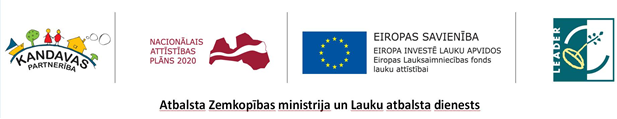 Kandavas Partnerības LEADER projektu iesniegumu konkursa 12.kārta no 2021.gada 13.novembra līdz 13.decembrimAtbalsta pretendenta pašnovērtējums par projekta atbilstību vietējās attīstības stratēģijā attiecīgajā Rīcībā noteiktajiem projektu vērtēšanas kritērijiemPROJEKTA NOSAUKUMS: ___________________________________________________________________________________________________2.Rīcība “Atbalsts vietējās teritorijas sakārtošanai”(Atbalsta pretendents pats novērtē savu projektu atbilstoši vērtēšanas kritērijiem, aizpildot kolonnas “Pašnovērtējuma punkti” un “Komentāri, pamatojums”)     *  kritērijos minēto nosacījumu  izpilde jānodrošina projekta uzraudzības laikā. Nosacījumu neizpildes gadījumā var tikt piemērota finanšu korekcija atbilstoši Ministru kabineta noteikumu Nr.598 6.pielikumam.Datums: Vārds, uzvārds, paraksts: Nr.p.k.KritērijsMaksimālais punktu skaitsMaksimālais punktu skaitsSkaidrojums/ informācijas definējumiProjekta iesnieguma sadaļaPašnovērtējuma punktiKomentāri, pamatojums1.Atbilstības kritērijs1.Atbilstības kritērijs1.Atbilstības kritērijs1.Atbilstības kritērijs1.Atbilstības kritērijs1.Atbilstības kritērijs1.Atbilstības kritērijs1.Atbilstības kritērijs1.1.Projekts ir izstrādāts pamatojoties uz Kandavas Partnerības attīstības stratēģiju  (SVVA) un tas atbilst šīs Rīcības mērķim, aktivitātēm un tiek īstenots Kandavas Partnerības teritorijāAtbilst vaiNeatbilstAtbilst vaiNeatbilstJa tiek saņemts vērtējums “Neatbilst”, projekts tiek atzīts par stratēģijai neatbilstošu, tas saņem negatīvu atzinumu un projekts netiek tālāk vērtēts.Kopumā, B.3.2.Administratīvie kritēriji2.Administratīvie kritēriji2.Administratīvie kritēriji2.Administratīvie kritēriji2.Administratīvie kritēriji2.Administratīvie kritēriji2.Administratīvie kritēriji2.Administratīvie kritēriji2.1.Projekta iesniegumam pievienoti visi nepieciešamie pavaddokumentiProjekta iesniegumam pievienoti visi nepieciešamie pavaddokumenti11 punkts - projekta iesniegumam pievienoti visi nepieciešamie pavaddokumenti, kas noteikti MK noteikumos Nr.590 (nomas vai patapinājuma līgums, saskaņojums, ja attiecas; Valsts vides dienesta attiecīga izziņa, ja attiecas; iepirkuma dokumentācija, ja attiecas;  apliecinājums par interešu konflikta neesību; valdes lēmums, ja attiecas; pašvaldības lēmums, ja attiecas; pašnovērtējums, kā arī papildus dokumenti būvniecības gadījumā - skice un kontroltāme. Par katru neiesniegtu dokumentu maksimālais punktu skaits tiek samazināts par 0,2 punktiem. Ja nav iesniegti 5 un vairāk dokumenti, tad vērtējums kritērijā ir 0 punkti.D.2.2.Atbalsta pretendenta iesniegto projektu skaits izsludinātā konkursa kārtas RīcībāAtbalsta pretendenta iesniegto projektu skaits izsludinātā konkursa kārtas Rīcībā1Konkrētajā Rīcībā iesniegts 1 projektsVRG datu bāzes informācija2.2.Atbalsta pretendenta iesniegto projektu skaits izsludinātā konkursa kārtas RīcībāAtbalsta pretendenta iesniegto projektu skaits izsludinātā konkursa kārtas Rīcībā0,5Konkrētajā Rīcībā iesniegti 2 projekti VRG datu bāzes informācija2.2.Atbalsta pretendenta iesniegto projektu skaits izsludinātā konkursa kārtas RīcībāAtbalsta pretendenta iesniegto projektu skaits izsludinātā konkursa kārtas Rīcībā0Konkrētajā Rīcībā iesniegti 3 vai vairāk  projektiVRG datu bāzes informācija2.3.Potenciālajā projekta īstenošanas vietā (adrese, kadastra numurs) iepriekšējās projektu konkursa kārtās apstiprinātie projekti (2014-2020 plānošanas periods)Potenciālajā projekta īstenošanas vietā (adrese, kadastra numurs) iepriekšējās projektu konkursa kārtās apstiprinātie projekti (2014-2020 plānošanas periods)2Projekta īstenošanas vietā nav apstiprinātu projektu iesniegumu iepriekšējās izsludinātajās konkursu kārtāsVRG datu bāzes informācija; B.7.2.3.Potenciālajā projekta īstenošanas vietā (adrese, kadastra numurs) iepriekšējās projektu konkursa kārtās apstiprinātie projekti (2014-2020 plānošanas periods)Potenciālajā projekta īstenošanas vietā (adrese, kadastra numurs) iepriekšējās projektu konkursa kārtās apstiprinātie projekti (2014-2020 plānošanas periods)1Projekta īstenošanas vietā apstiprināts   1 projektu iesniegums iepriekšējās izsludinātajās konkursu kārtāsVRG datu bāzes informācija; B.7.2.3.Potenciālajā projekta īstenošanas vietā (adrese, kadastra numurs) iepriekšējās projektu konkursa kārtās apstiprinātie projekti (2014-2020 plānošanas periods)Potenciālajā projekta īstenošanas vietā (adrese, kadastra numurs) iepriekšējās projektu konkursa kārtās apstiprinātie projekti (2014-2020 plānošanas periods)0Projekta īstenošanas vietā apstiprināti   2 vai vairāk projektu iesniegumi iepriekšējās izsludinātajās konkursu kārtāsVRG datu bāzes informācija; B.7.2.4.Atbalsta pretendenta darbības ilgumsAtbalsta pretendenta darbības ilgums1Atbalsta pretendents ir reģistrējis savu darbību atbilstošajās institūcijās divpadsmit un vairāk mēnešusA.1.; Lursoft/VID dati2.4.Atbalsta pretendenta darbības ilgumsAtbalsta pretendenta darbības ilgums0Atbalsta pretendents ir reģistrējis savu darbību atbilstošajās institūcijās mazāk kā divpadsmit mēnešusA.1.; Lursoft/VID dati3.Kvalitatīvie kritēriji3.Kvalitatīvie kritēriji3.Kvalitatīvie kritēriji3.Kvalitatīvie kritēriji3.Kvalitatīvie kritēriji3.Kvalitatīvie kritēriji3.Kvalitatīvie kritēriji3.Kvalitatīvie kritēriji3.1. Projekta sagatavotība un nepieciešamības pamatojums 222 punkti – Skaidri izprotama projekta ideja, saprotami aprakstīta problēma un nepieciešamās aktivitātes tās risinājumam. 1 punkts -   Projekta ideja ir  vispārīga, nepilnīgi aprakstīta problēma un nepieciešamās aktivitātes tās risinājumam. 0  punkti -  Nav izprotama projekta ideja, projektā plānotās aktivitātes neatrisina definēto problēmu.B.1.; B.2.1.; B.2.2.; B.2.4.; B.4. (ja attiecas)3.2.Projekta nozīmīgums  teritorijas iedzīvotāju  vajadzību risināšanai, mērķauditorija22Projekts ir nepieciešams vietējā teritorijā un tas veicinās dzīves telpas paplašināšanos, pirms projekta iesniegšanas definēta mērķauditorija un notikušas aktivitātes, kas parāda vietējo iedzīvotāju interesi vai vajadzību par publisko pakalpojumu. Jāpievieno dokumenti, kas skaidri apliecina notikušās aktivitātes atbilstoši definētajai mērķauditorijai. 2 punkti – skaidri izprotama mērķauditorija un  projekta nozīmīgums un  projekta aktivitātes teritorijas iedzīvotāju vajadzību risināšanai,  ir pievienoti dokumenti, kas skaidri apliecina iedzīvotāju vajadzību apzināšanu. 1 punkts – vispārīgi aprakstīta mērķauditorija un  projekta nozīmīgums un  projekta aktivitātes teritorijas iedzīvotāju vajadzību risināšanai,  pievienotie dokumenti, kas apliecina iedzīvotāju vajadzību apzināšanu nesniedz skaidru priekšstatu par aktivitāti ; Punktu skaitu var samazināt par 0,5 punktiem, ja nav pievienoti dokumenti, kas skaidri apliecina iedzīvotāju vajadzību apzināšanu.0  punkti -  Nav aprakstīta vai nepārliecinoši aprakstīts projekta nozīmīgums un mērķauditorija, nav pievienoti dokumenti.B.1.; B.2.1.; B.2.5.; B.2.6.; D..3.3.Projekta izmaksu atbilstība projekta rezultātiem222 punkti -  projekta izmaksas ir detalizēti atspoguļotas,  pamatotas un orientētas uz mērķa sasniegšanu. Cenu izpētes dokumenti (ja attiecas) saprotami, projektā plānotās iegādes ir atbilstošas projekta mērķim un sasniedzamajiem rezultātiem, pamatota piegādātāja/darbu veicēja izvēle.1 punkts -  projekta izmaksas  atspoguļotas nepilnīgi un/vai  ir daļēji pamatotas un orientētas uz plānotā mērķa sasniegšanu. Cenu izpētes dokumentos iekļautā informācija ir nepilnīga.0 punkti -  plānotās izmaksas nav pamatotas un/vai orientētas uz plānotā mērķa sasniegšanu vai arī nav skaidri pamatotas projektā.B.2.3.; B.8.; B.9.; B.10.; D.3.4. Projekta rezultātu ilgtspēja un uzturēšana pēc projekta īstenošanas atbilstoši mērķim222 punkti - projekta iesniegumā pamatota projekta ilgtspēja, tas kā tiks nodrošināta projekta uzturēšana un projekta rezultātu izmantošana atbilstoši plānotajam mērķim vismaz 5 gadus pēc projekta īstenošanas. 1 punkts - projekta iesniegumā nepilnīgi aprakstīta un pamatota projekta ilgtspēja un tas, kā tiks nodrošināta projekta uzturēšana un projekta rezultātu izmantošana atbilstoši plānotajam mērķim vismaz 5 gadus pēc projekta īstenošanas.0 punkti - projekts nesniedz skaidru priekšstatu par tā ilgtspēju, uzturēšanu un nav pamatots, kā tiks nodrošināta projekta rezultātu izmantošana atbilstoši plānotajam mērķim vismaz 5 gadus pēc projekta īstenošanas.B.2.3.5.Projekta rezultāta publiskā pieejamība222 punkti - projekta rezultātā radušās vērtības nodrošina projekta mērķa sasniegšanu, tam ir papildus publiska pielietojamība un tas ir publiski pieejams neierobežotā laikā (24/7 (visu diennakti, katru nedēļas dienu)) jebkuram vietējās teritorijas iedzīvotājam.1 punkts - projekta rezultātā radušās vērtības nodrošina projekta mērķa sasniegšanu un tas ir publiski pieejams ierobežotā laikā (publiskots darba laiks, pieejamības laiks) jebkuram vietējās teritorijas iedzīvotājam. 0 punkts - projekta rezultātā radušās vērtības nodrošina projekta mērķa sasniegšanu, bet ir pieejamas tikai pēc pieprasījumaB.2.3.6.Projekta rezultātu publicitāte*111 punkts - projektā sniegta informācija par to, kā tiks nodrošināta projekta publicitāte un informācijas izplatīšana.  Sniegta informācija kā tiks nodrošināta projekta publicitāte projekta īstenošanas laikā.0,5 punkti - projektā sniegtā informācija par publicitātes nodrošināšanu ir neskaidra vai ir tikai atsauce uz MK noteikumiem, regulām.0 punkti - nav sniegta informācija par publicitātes nodrošināšanu.B.2.6.Maksimālais iespējamais  punktu skaitsMaksimālais iespējamais  punktu skaits1616Pašvērtējuma punktu kopsummaPašvērtējuma punktu kopsummaMinimālais nepieciešamais punktu skaits pozitīva atzinuma saņemšanaiMinimālais nepieciešamais punktu skaits pozitīva atzinuma saņemšanai88Pašvērtējuma punktu kopsummaPašvērtējuma punktu kopsumma4.Īpašais vērtēšanas kritērijs – pie vienāda punktu vairākiem projektiem4.Īpašais vērtēšanas kritērijs – pie vienāda punktu vairākiem projektiem4.Īpašais vērtēšanas kritērijs – pie vienāda punktu vairākiem projektiem4.Īpašais vērtēšanas kritērijs – pie vienāda punktu vairākiem projektiem4.Īpašais vērtēšanas kritērijs – pie vienāda punktu vairākiem projektiem4.Īpašais vērtēšanas kritērijs – pie vienāda punktu vairākiem projektiem4.Īpašais vērtēšanas kritērijs – pie vienāda punktu vairākiem projektiem4.Īpašais vērtēšanas kritērijs – pie vienāda punktu vairākiem projektiem4.1. Ja vairākiem projektiem vienāds vērtējums, lielāko punktu skaitu (projekts ar lielāko pieprasīto publisko finansējumu saņem 0 punktu , bet katrs nākamais  samazinošā secībā saņem par 0,01 punktu vairāk) saņem projekts ar mazāko pieprasīto publisko finansējumu.4.1. Ja vairākiem projektiem vienāds vērtējums, lielāko punktu skaitu (projekts ar lielāko pieprasīto publisko finansējumu saņem 0 punktu , bet katrs nākamais  samazinošā secībā saņem par 0,01 punktu vairāk) saņem projekts ar mazāko pieprasīto publisko finansējumu.4.1. Ja vairākiem projektiem vienāds vērtējums, lielāko punktu skaitu (projekts ar lielāko pieprasīto publisko finansējumu saņem 0 punktu , bet katrs nākamais  samazinošā secībā saņem par 0,01 punktu vairāk) saņem projekts ar mazāko pieprasīto publisko finansējumu.4.1. Ja vairākiem projektiem vienāds vērtējums, lielāko punktu skaitu (projekts ar lielāko pieprasīto publisko finansējumu saņem 0 punktu , bet katrs nākamais  samazinošā secībā saņem par 0,01 punktu vairāk) saņem projekts ar mazāko pieprasīto publisko finansējumu.4.1. Ja vairākiem projektiem vienāds vērtējums, lielāko punktu skaitu (projekts ar lielāko pieprasīto publisko finansējumu saņem 0 punktu , bet katrs nākamais  samazinošā secībā saņem par 0,01 punktu vairāk) saņem projekts ar mazāko pieprasīto publisko finansējumu.4.1. Ja vairākiem projektiem vienāds vērtējums, lielāko punktu skaitu (projekts ar lielāko pieprasīto publisko finansējumu saņem 0 punktu , bet katrs nākamais  samazinošā secībā saņem par 0,01 punktu vairāk) saņem projekts ar mazāko pieprasīto publisko finansējumu.4.1. Ja vairākiem projektiem vienāds vērtējums, lielāko punktu skaitu (projekts ar lielāko pieprasīto publisko finansējumu saņem 0 punktu , bet katrs nākamais  samazinošā secībā saņem par 0,01 punktu vairāk) saņem projekts ar mazāko pieprasīto publisko finansējumu.4.1. Ja vairākiem projektiem vienāds vērtējums, lielāko punktu skaitu (projekts ar lielāko pieprasīto publisko finansējumu saņem 0 punktu , bet katrs nākamais  samazinošā secībā saņem par 0,01 punktu vairāk) saņem projekts ar mazāko pieprasīto publisko finansējumu.